News Release 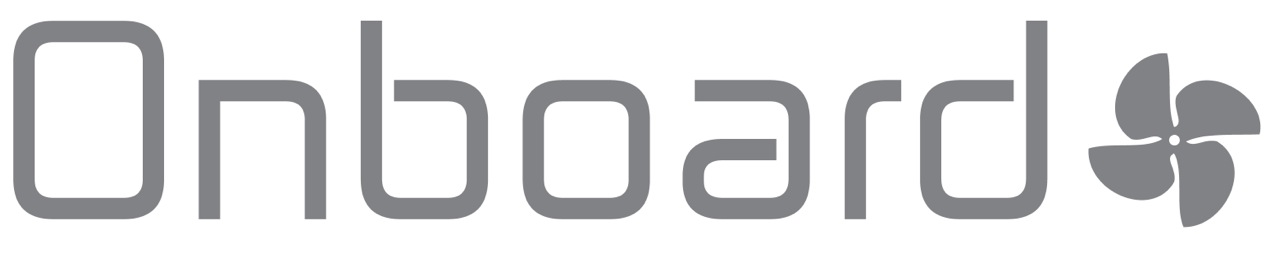 For immediate release 2nd April 2014 Take an exciting high-speed RIB ride across to Bestival in 2014 Festival Transfers (www.festival-transfers.co.uk) is offering visitors to Bestival the chance to kick-start their festival weekend with a high-speed RIB crossing from Portsmouth to Ryde for £32 per person return (or £17 one way).Travelling from Gunwharf Quays, which is a short walk from Portsmouth Harbour station, over to the centre of Ryde, from where regular bus services depart for the Bestival site, the RIB ride makes for an exciting and decidedly different way to get to the festival. Portsmouth Harbour station offers direct services to and from London and for those driving down, secure parking is available near to both the station and RIB departure point. Festival Transfers operate a fleet of high-performance 8m RIBs. Evening and night transfers are also available upon request. Festival Transfers is managed by Onboard Charters Ltd, who also offer a range of exciting powerboat rides and experiences departing from Gunwharf Quays. They offer 45 minute, 60 minute and 3 hour RIB experiences, ideal for stag and hen parties, groups and corporate events.  The 45 minute RIB rides start from just £25 per person.  More information on Bestival RIB crossings can be found at www.festival-transfers.co.uk, or book by calling 02392 006 427, 07584 033 321, or 07533 007 035. For email, contact: info@festival-transfers.co.uk ENDSNotes to editorsFestival Transfers is an official transport supplier to Bestival (http://2014.bestival.net/info/transportation-and-getting-here/high-speed-festival-transfers) More information on Onboard Charters can be found at www.onboardcharters.com Media enquiries via Marine Advertising Agency:Alison Willis - alison@marineadagency.comTel: 023 9252 2044 